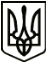 МЕНСЬКА МІСЬКА РАДА                                          ВИКОНАВЧИЙ КОМІТЕТРІШЕННЯ23 листопада 2021 року                        м. Мена                            № 378Про погодження Програми культурно-мистецьких заходів на 2022-2024 роки З метою забезпечення проведення на належному рівні культурно- мистецьких заходів, відзначення державних та національних свят, відродження, збереження і розвитку народної творчості, відповідно до Закону України «Про культуру», керуючись ст.52 Закону України «Про місцеве самоврядування в Україні», виконавчий комітет Менської міської радиВИРІШИВ:1. Погодити проєкт Програми культурно-мистецьких заходів на 2022-2024 роки (далі Програма), що додається (додаток 1 та додаток 2).2.  Подати проєкт даної Програми на сесію міської ради для розгляду.3. Контроль за виконанням рішення покласти на заступника міського голови з питань діяльності виконавчих органів ради Прищепу В.В.   Міський голова	  Геннадій ПРИМАКОВ